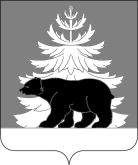  Контрольно-счетная палата Зиминского районного муниципального образованияАналитическая записка № 03на отчет об   исполнения бюджета Зиминского районного муниципального образования за 9 месяцев 2022 года.              08 ноября 2022 года                                                        г. ЗимаАналитическая записка Контрольно-счетной палаты Зиминского районного муниципального образования (далее – КСП Зиминского района)  о  проверке  Отчета  об  исполнении  бюджета  Зиминского районного муниципального образования (далее - районный бюджет) за 9 месяцев 2022 года, подготовлена в соответствии с пунктами 1, 2 статьи 157, пунктом 5 статьи 264.2 Бюджетного кодекса Российской Федерации (далее - БК РФ),  пунктом 2 статьи 9 Федерального закона от 07.02.2011 № 6-ФЗ «Об общих принципах организации и деятельности контрольно-счетных органов субъектов Российской Федерации и муниципальных образований», на основании распоряжения  председателя КСП Зиминского района  от 03.11.2022 № 01-22/22, в рамках осуществления текущего (оперативного) контроля  за  исполнением  районного бюджета  за 9 месяцев 2022 года, по результатам анализа отчетности об исполнении районного бюджета за указанный период. Отчет об исполнении районного бюджета за 9 месяцев 2022 года был составлен Финансовым управлением Зиминского районного муниципального образования (далее по тексту – Финансовое управление) и  утверждён постановлением Администрации Зиминского районного муниципального образования (далее по тексту – Администрация района) от  25.10.2022  № 770 «Об утверждении отчета об исполнении бюджета Зиминского районного муниципального образования за 9 месяцев 2022 года», в соответствии с требованиями статьи 264.2 БК РФ, направлен в КСП Зиминского района  28.10.2022 г.  (вх. № 48 от 28.10.2022 г.)Целью проверки исполнения районного бюджета за 9 месяцев 2022 года является определение полноты поступления доходов и иных платежей в районный бюджет, привлечения и погашения источников финансирования дефицита бюджета, фактического расходования средств районного бюджета по сравнению с показателями, утвержденными решением о районном бюджете по объему и структуре, а также установлению законности, целевого назначения и эффективности финансирования и использования средств районного бюджета  за   9 месяцев 2022 года.         В ходе мероприятия был проведен анализ следующих документов:отчета об исполнении бюджета Зиминского районного муниципального образования на 01 октября 2021 года и на 01 октября 2022 года формы 0503117;уточненной сводной бюджетной росписи районного бюджета по состоянию на 01 октября 2022 года (далее - Сводная бюджетная роспись);решения Думы Зиминского муниципального района от 22.12.2021 № 162 «О бюджета Зиминского районного муниципального образования на 2022 год и на плановый период 2023 и 2024 годов»;решения Думы Зиминского муниципального района от 28.09.2022 №216 «О внесении изменений и дополнений в решение Думы Зиминского муниципального района от 22.12.2021 № 162 «О бюджета Зиминского районного муниципального образования» на 2022 год и на плановый период 2023 и 2024 годов»;иных сведений и документов (приказы Финансового управления, уведомления).Анализ исполнения районного бюджета            Первоначально районный бюджет на 2022 год и на плановый период 2023 и 2024 годов, утвержден решением Думы Зиминского муниципального района (далее- Дума района) от 22.12.2021 № 162по доходам в сумме 675716,6 тыс. руб., из них объём межбюджетных трансфертов из других бюджетов бюджетной системы Российской Федерации в сумме 595656, 7тыс.руб., в том числе из областного бюджета в сумме 590980,8 тыс. руб., из бюджетов поселений в сумме 4675,9 тыс.руб. по расходам в сумме 681616,6 тыс. руб.; размер дефицита в сумме 5900,0 тыс. руб. или 7,4% утверждённого общего годового объема доходов районного бюджета без учета утверждённого объёма безвозмездных поступлений.         В течение 9 месяцев 2022 года в решение о районном бюджете были внесены изменения:решением Думы района от 26.01.2022 г. № 168;решением Думы района от 27.04.2022 г. № 187;решением Думы района от 29.06.2022г. №200;решением Думы района от 28.09.2022г. №216.  приказами Финансового управления от 27.01.2022 г. № 8; от 01.02.2022г. №12; от 11.02.2022 г.№17; от 09.03.2022г. №22; от 23.03.2022 г. № 32; от 30.05.2022г.№46; от 31.05.2022г.№ 54; от 04.07.2022г.№64; от 13.07.2022г.№66; от 21.07.2022г.№69; от 05.08.2022г.№ 74; от 26.08.2022 г. №84; от 31.08.2022г.№87 «О внесении изменений в сводную бюджетную роспись Зиминского районного муниципального образования на 2022 год и на плановый период 2023 и 2024 годов». Согласно решению Думы района от 22.12.2021 № 162 «О бюджете Зиминского районного муниципального образования на 2022 год и плановый период 2023 и 2024 годов» (в редакции от 28.09.2022 № 216) общий объем доходов районного бюджета утвержден в сумме 892870,4 тыс. руб., в том числе безвозмездные поступления в сумме 811412,3 тыс. руб., из них объем межбюджетных трансфертов из областного бюджета в сумме 806760,7 тыс. руб., из бюджетов сельских поселений в сумме 4 75,9 тыс. руб., прочие безвозмездные поступления в сумме 4,5 тыс.руб., возврат остатков субсидий, субвенций и иных межбюджетных трансфертов, имеющих целевое назначение, прошлых лет из бюджетов муниципальных районов в сумме – 28,8 тыс. руб.;общий объем расходов районного бюджета в сумме 932042,6 тыс. руб.;размер дефицита районного бюджета в сумме 39 72,2 тыс. руб., или 48,1 % утвержденного общего годового объема доходов районного бюджета без учета утвержденного объема безвозмездных поступлений и (или) поступлений налоговых доходов по дополнительным нормативам отчислений.Превышение дефицита районного бюджета над ограничениями, установленными статьей 92.1 БК РФ, осуществлено в пределах суммы снижения остатков на счетах по учету средств районного бюджета, которая по состоянию на 1 января 2022 года составила 39 172,2 тыс. руб.Дефицит районного бюджета с учетом суммы снижения остатков средств на счетах по учету средств районного бюджета составит 0,0 тыс. руб., или 0,0 % утвержденного общего годового объема доходов районного бюджета без учета утвержденного объема безвозмездных поступлений и (или) поступлений налоговых доходов по дополнительным нормативам отчислений.     Основные характеристики районного бюджета на 2022 г. приведены в таблице1.                        Таблица 1(тыс.руб.)       В соответствии с пунктом 3 статьи 217 БК РФ в сводную бюджетную роспись могут быть внесены изменения в соответствии с решениями руководителя финансового органа без внесения изменений в закон (решение) о бюджете.      В соответствии с порядком составления и ведения сводной бюджетной росписи утвержденным приказом по Финансовому управлению от 30.12.2016 г. № 51 «Об утверждении Порядка составления и ведения сводной бюджетной росписи и бюджетных росписей главных распорядителей (распорядителей) бюджетных средств (главных администраторов источников финансирования дефицита бюджета)» своевременно внесены изменения в сводную бюджетную роспись.       Доведение показателей сводной бюджетной росписи осуществлено в форме приказов начальника финансового управления и уведомлений о бюджетных ассигнованиях на период действия утвержденного бюджета.                Данные об исполнении основных характеристик районного бюджета представлены в таблице 2.       Таблица 2(тыс. руб.)В соответствии с представленным отчетом фактическое исполнение бюджета по доходам по отношению к уточненному годовому плану (892870,4 тыс. руб.) составило 70,7 % или 631366,6 тыс. руб.Исполнение бюджета по расходам составило 65,9 % или 631847,6 тыс. руб. по отношению к уточненному годовому плану (932042,6 тыс.руб.)  Профицит бюджета составляет 17519,0 тыс. руб., при запланированном годовом размере дефицита   39172,2 тыс.руб.Анализ исполнения бюджета за 9 месяцев 2022 года, к аналогичному периоду 2021 года приведен в таблице 3.               Таблица 3 (тыс. руб.)- доходная часть районного бюджета за 9 месяцев 2022 года исполнена в сумме 631366,6 тыс. руб., или выполнена на 70,7 %, по отношению к аналогичному периоду 2021 года (492774, 7тыс.руб.) исполнение доходной части увеличилось на 138591,9 тыс.руб. или на 28,1 %;- расходная часть районного бюджета за 9 месяцев 2022года исполнена в сумме 613847,6 тыс. руб., или выполнена на 65,9%, по отношению к аналогичному периоду 2021 года (468892,4 тыс. руб.) исполнение расходной части увеличилось на 144955,2 тыс.руб. или на 30,9%.     Фактическим результатом исполнения районного бюджета за 9 месяцев 2022 года явился профицит бюджета, по отчету ф.0503317 в сумме 17519,0 тыс. руб. За 9 месяцев 2022 года Отчет об исполнении районного бюджета утвержден по доходам в сумме 631366,6 тыс. руб., по расходам в сумме 613847,6тыс. руб. с превышением доходов над расходами (профицит районного бюджета) в сумме 17519,0 тыс. руб.Анализ достоверности показателей Отчета за 9 месяцев 2022 года        При проведении проверки оценивалась достоверность показателей Отчета об исполнении	по	графам, «Утверждено» и «Исполнено», основывающих формирование Отчета об исполнении бюджета (форма 0503117). Данные представлены в таблице 4.  Таблица 4 (тыс.руб.)               При арифметическом просчете ф.0503117 за 9 месяцев 2022года, расходы составили 613847,6 тыс.руб. Отклонений между плановыми назначениями установленными решением Думы района от 22.12.2021 г. № 162 «О бюджете Зиминского районного муниципального образования на 2022 год и плановый период 2023 и 2024 годов» (в редакции от 28.09.2022 г. № 216) и сводной бюджетной росписью не установлено.                      3. Оценка исполнения доходной части районного бюджетаДоходы   бюджета районного бюджета образуются за счет налоговых и неналоговых доходов и безвозмездных поступлений.Структура и анализ исполнения доходов районного бюджета за 9 месяцев 2022 года приведены в таблице 5.       Таблица 5 (тыс. руб.)               За 9 месяцев 2022 года доходы районного бюджета поступили в объеме 631366,6 тыс. руб., что на 28,1% или на 138592,1 тыс. руб. выше доходов бюджета аналогичного периода 2021 года (492774,7тыс. руб.)Основу доходной части районного бюджета составляют:        1.Налоговые и неналоговые доходы в объеме 64784,0 тыс. руб. или 10,3% от общего объема поступивших доходов районного бюджета за 9 месяцев 2022 года. В сравнении с планом по налоговым и неналоговым доходам на 2022 год исполнение составило 79,5%. В сравнении с аналогичным периодом 2021 года (57711,0 тыс. руб.),что на 7073,0 тыс. руб. больше или на 12,2% объема налоговых и неналоговых доходов, поступивших в бюджет за 9 месяцев 2021 года.     Наибольший удельный вес в общей сумме исполнения за 9 месяцев 2022 года налоговых и неналоговых доходов составляют:  -   налог на доходы физических лиц (6,9%), который при уточненном плане 54773,0 тыс. руб., выполнен в сумме 43292,9 тыс. руб. или на 79,0 %. Относительно исполнения за 9 месяцев 2021 года (38157,8 тыс. руб.) поступление налога на доходы физических лиц увеличилось на 5135,1 тыс.руб. или на 13,4 %;   -   налог на совокупный доход (1,2%), который при уточненном плане 8600,0 тыс. руб., выполнен в сумме 7482,2 тыс. руб. или на 87,0 %. Относительно исполнения за 9 месяцев 2021 года (7148,8 тыс. руб.) поступление налога увеличилось на 333,4 тыс. руб. или на 4,7%;   -  доходы от оказания платных услуг (работ) и компенсации затрат государства (0,7%), которые при уточненном плане 7386,3 тыс. руб., выполнены в сумме 4486,4 тыс. руб. или на 60,7%. Относительно исполнения за месяцев 2021 года (4499,9 тыс.руб.) поступления уменьшились на 13,5 тыс. руб. или на 0,3%; -   налоги на товары (работы, услуги), реализуемые на территории Российской Федерации (0,8%) которые при уточненном плане 5603.2 тыс. руб., выполнены в сумме 4820,0тыс. руб. или на 86,0%. Относительно исполнения за 9 месяцев 2021 года (4068,8 тыс.руб.) поступления увеличились на 751,2 тыс. руб. или на 18,5%;   - доходы от использования имущества находящегося в государственной и муниципальной собственности (0,4%), которые при уточненном плане 2800,0 тыс. руб., выполнены в сумме 2470,9 тыс. руб. или на 88,2 %. Относительно исполнения за 9 месяцев 2021 года (1730,4 тыс.руб.) поступления увеличились на 740,5 тыс. руб. или на 42,8%.        2.Безвозмездные поступления составили 566602,6 тыс. рублей или 89,7% от общего объема доходов бюджета. В сравнении с планом по безвозмездным поступлениям на 2022 год исполнение составило 69,8%. В сравнении с аналогичным периодом 2021 года (435062,8 тыс. руб.) на 131539,8 тыс. руб. или на 30,2% больше объема безвозмездных поступлений, поступивших в бюджет за 9 месяцев 2021 года.        КСП Зиминского района отмечает высокую степень зависимости районного бюджета от безвозмездных поступлений.                               Наибольший удельный вес в общем объеме поступлений за 9 месяцев 2022года составляют:     - Субвенции (54,4%), которые при уточненном плане 537179,6 тыс.руб. исполнены в сумме 348599,3 тыс.руб., или на 64,9%. По сравнению с уровнем 9 месяцев 2021 года поступили больше на 104429,7 тыс.руб. или на 42,8%;      -  субсидии (18,2%), при уточненном плане 136784,7 тыс.руб. исполнены в сумме 115003,0 тыс.руб. или на 84,1 %. По сравнению с уровнем 9 месяццев 2021 года поступили на 3204,6 тыс.руб. больше или на 2,9%.        - дотации (13,3%), которые при уточненном плане 108921,8 тыс.руб. исполнены в сумме 84071,1 тыс.руб. или на 77,2%. По сравнению с уровнем 9 месяцев 2021 года поступили больше на 22804,7 тыс.руб. или на 37,2%;           -  иные межбюджетные трансферты (3,0%) которые при уточненном плане 27883,3 тыс.руб. исполнены в сумме 18954,0 тыс.руб. или на 68,0%. По сравнению с уровнем 9 месяцев 2021 года поступили больше на 1023,0 тыс.руб. или на 5,7%.           За 9 месяцев 2022 года произведен возврат прочих остатков субсидий, субвенций и иных межбюджетных трансфертов, имеющих целевое назначение, прошлых лет из бюджетов муниципальных районов – снижение на 28,8 тыс.руб., том числе возвращено в областной бюджет неиспользованные остатки средств субсидий, субвенции и иных межбюджетных трансфертов, имеющих целевое назначение в таблице 6.                                                                                                                                                                 Таблица 6      Доходная часть бюджета исполнена в соответствии с Приказом Минфина России от 06.06.2019 № 85н «О порядке и формирования применения кодов бюджетной классификации Российской Федерации, их структуре и принципах назначения». Планирование доходов за 9 месяцев 2022 года составлено в соответствии с решением Думы района от 22.12.2021 №162 «О бюджете Зиминского районного муниципального образования на 2022 год и на плановый период 2023 и 2024 годов» (в редакции решения о бюджете от 28.09.2022 №216).Общая оценка формирования расходной части районного бюджетаВ соответствии с Отчетом об исполнении бюджета за 9 месяцев 2022 года кассовое исполнение бюджета по расходам составило 613847,6 тыс. руб. или 65,9 % к утвержденным на 01.10.2022г. назначениям (932042,6 тыс. руб.), по сравнению с уровнем 9 месяцев 2021 года расходы увеличились на 144955,2 тыс.руб. или 30,9%. Сравнительный анализ исполнения расходов районного бюджета 9 месяцев 2022 года по разделам (подразделам) представлен в таблице 7    Таблица 7 (тыс. руб.)Анализ исполнения районного бюджета по разделам бюджетной классификации расходов показал, что исполнение расходов по отношению к годовым назначениям в целом исполнен на 65,9%, в том числе:          -разделу 01 «Общегосударственные вопросы» - 68,5%;         -разделу 03 «Национальная безопасность и правоохранительная деятельность» - 47,0%;разделу 04 «Национальная экономика» - 92,4%;разделу 05 «Жилищно-коммунальное хозяйство» -4,7%;разделу 06 «Охрана окружающей среды» -19,6%;разделу 07 «Образование» -62,0%;разделу 08 «Культура, кинематография» - 61,1%;разделу 09 «Здравоохранение» -55,3%;            - разделу 10 «Социальная политика» - 64,0%;разделу 11 «Физическая культура и спорт» -36,8%;разделу «Средства массовой информации» -76,5%;разделу 14 «Межбюджетные трансферты бюджетам субъектов Российской Федерации» - 71,0%.Анализ исполнения бюджета по подразделам бюджетной классификации расходов показал, что из 13 разделов исполнение за 9 месяцев 2022 года произведено по 12 разделам. По сравнению с уровнем прошлого года рост расходов по 9 разделам из 13.    Следует обратить внимание на низкое исполнение по разделу «Национальная безопасность и правоохранительная деятельность» - 47%, «Жилищно-коммунальное хозяйство» - 4,7%, «Охрана окружающей среды» -19,6%, «Физическая культура и спорт» -36,8% и неисполнение по разделу «Национальная оборона» -0%.         Исполнение расходов за 9 месяцев 2022 года по разделам функциональной классификации характеризуется неравномерностью от 0 % до 76,5%.      По разделу 01 «Общегосударственные вопросы» расходы за 9 месяцев 2022 года составили 51559,4 тыс. руб. или 68,5 % от уточненного плана (75227,7 тыс. руб.), что на 6824,0 тыс. руб. или на 15,3% выше расходов бюджета района по данному разделу за аналогичный период 2021 года.       По разделу 02 «Национальная оборона» за 9 месяцев 2022 года расходы не осуществлялись.        По разделу 03«Национальная безопасность и правоохранительная деятельность» расходы составили 2832,9 тыс. руб. или 47,0 % от уточненного плана (6027,5 тыс. руб.), что на 170,9 тыс. руб. или на 6,4% выше аналогичного периода 2021 года.     По разделу 04«Национальная экономика» согласно данным Отчета расходы составили 74701,8 тыс. руб. или 92,4 %   от уточненного плана (80852,9 тыс. руб.), что на 72151,8 тыс.руб. или в 29 раз исполнения 9 месяцев 2021г.        По разделу 05 «Жилищно-коммунальное хозяйство» расходы составили 100,0тыс. руб. или 4,7 % от уточненного плана (2127,8 тыс. руб.), что на 264,0 тыс. руб. или на 72,5% ниже аналогичного периода 2021 года.     По разделу 06 «Охрана окружающей среды» расходы за 9 месяцев 2022 года составили 712,0 тыс.руб., или 19,6% от уточненного плана (3631,7 тыс.руб.), что на 667,0 тыс.руб.  или в 15,8 раз выше уровня прошлого года.По разделу 07 «Образование», согласно данным Отчета расходы составили  363500,2 тыс. руб.   или 62,0 % от уточненного плана (586506,7 тыс. руб.), относительно аналогичного периода 2021 года, расходы увеличились на 45138,2 тыс.руб. или на 14,2%.По разделу 08 «Культура, кинематография», согласно данным Отчета расходы составили 8869,8 тыс. руб. или 61,1 % от уточненного плана (14518,1 тыс. руб.), относительно аналогичного периода 2021 года, расходы уменьшились на 348,2 тыс. руб. или на 3,8%.     По разделу 09 «Здравоохранение» расходы составили 128,3 тыс. руб. или 55,3 % от уточненного плана (232,0 тыс. руб.), что на 115,3 тыс. руб. или на 886,9% выше аналогичного периода 2021 года. По разделу 10 «Социальная политика», согласно данным Отчета расходы составили 10220,1 тыс. руб. или 64,0 % от уточненного плана (15967,3 тыс.руб.) относительно аналогичного периода 2021 года, расходы увеличились на 852,1 тыс. руб. или на 9,1%.По разделу 11 «Физическая культура и спорт», согласно данным Отчета расходы составили 3504,4 тыс. руб. или 36,8 % от уточненного плана (9520,6 тыс.руб.), относительно аналогичного периода 2021года, расходы уменьшились на 137,6 тыс. руб или на 3,8%.     По разделу 12 «Средства массовой информации», согласно данным Отчета расходы составили 2151,8 тыс. руб. или 76,5% от уточненного плана (2813,6 тыс.руб.), относительно аналогичного периода 2021 года расходы увеличились на 320,8 тыс. руб. или на 17,5%.       По разделу «Межбюджетные трансферты бюджетам субъектов Российской Федерации», согласно данным Отчета расходы составили 95566,9 тыс. руб. или 71,0 % от уточненного плана (134581,7 тыс. рублей), относительно аналогичного периода 2021 года, расходы увеличились на 19464,9 тыс. руб. или на 25,6%.Наибольший удельный вес в общей сумме исполнения расходной части бюджета за 9 месяцев 2022 года в разрезе разделов функциональной классификации составляет:по разделу 07 «Образование» в размере 59,2% от общей суммы исполнения расходной части бюджета;по разделу14 «Межбюджетные трансферты общего характера бюджетам субъектов Российской Федерации» в размере 15,6 % от общей суммы исполнения расходной части бюджета.по разделу 04 «Национальная экономика» в размере 12,2 % от общей сумму исполнения расходной части бюджета;по разделу 01 «Общегосударственные вопросы» в размере 8,4% от общей суммы исполнения расходной части бюджета;по разделу 10 «Социальная политика» в размере 1,7% от общей суммы исполнения расходной части бюджета.Наиболее низкое исполнение бюджета за 9 месяцев 2022 года в разрезе разделов функциональной классификации составляет: -раздел 05 «Жилищно-коммунальное хозяйство» 0,02 % от общей суммы исполнения расходной части бюджета; раздел 06 «Охрана окружающей среды» в размере 0,1% от общей суммы исполнения расходной части бюджета;по разделу 02«Национальная оборона» исполнение в размере 0 % от общей суммы исполнения расходной части бюджета.       5.Использование средств резервного фонда районного бюджетаВ соответствии с представленным отчетом по исполнению бюджетаза 9 месяцев 2022 года расходы из средств резервного фонда не производились.6.Использование средств дорожного фонда районного бюджетаРасходы за счет средств дорожного фонда районного бюджета за 9 месяцев 2022 года составили 9165,0 тыс.руб. или 60,2% от уточненных плановых назначений (15219,0 тыс.руб. из них неиспользованные ассигнования 2021 года 9616,0 тыс. руб.)    Средства дорожного фонда направлены на содержание автомобильных дорог общего пользования и искусственных сооружений на них в сумме 330,0 тыс.руб. и на ремонт автомобильных дорог общего пользования и искусственных сооружений на них в сумме 8835,0 тыс.руб.7.Муниципальный долг. Источники финансирования дефицита бюджетаЗа 9 месяцев 2022 года в соответствии с представленным отчетом кредиты не предоставлялись. Муниципальный долг по состоянию на 1 октября 2022 года отсутствует.    Анализ исполнения бюджета за 9 месяцев 2022 г. показал, что бюджет исполнен с профицитом по данным отчета ф. 0503317 на 01.10.2022 г. в сумме 17519,0 тыс. руб., при запланированном годовом размере дефицита 39172,2 тыс.руб.         8.Анализ реализации муниципальных программ Зиминского районного муниципального образования за 9 месяцев 2022 года        Основным принципом формирования расходов бюджета на 2022 год остается реализация в максимальной степени программно-целевого метода планирования и исполнения бюджета с одновременным проведением оценки эффективности реализации муниципальных программ.Общий объем расходов бюджета на 2022 год утвержден в объеме 932042,6 тыс. руб., в том числе средства на реализацию муниципальных программ – 871972,0 тыс. руб., или 93,6%, непрограммные расходы – 60071,0 тыс. руб., или 6,4 %.Освоение бюджетных ассигнований на реализацию муниципальных программ Зиминского районного муниципального образования за 9 месяцев 2022 года представлено в таблице 8:       Таблица 8(тыс. руб.)           Расходы запланированы на реализацию муниципальных программ в объеме 871972,0 тыс. руб., исполнены на 65,6 %, в сумме 571913,0 тыс. руб., по сравнению с 9 месяцами 2021 года расходы исполнены больше на 139426,0 тыс.руб. или на 32,2%. Низкий уровень исполнения от 0 до 40% по трем муниципальным программам. Две муниципальные программы исполнены на 100%.           В связи с внесением изменений в бюджетные ассигнования муниципальных программ Зиминского районного муниципального образования на реализацию тех или иных мероприятий, соответственно должны изменяться количественные и качественные параметры этих мероприятий, должны быть определены новые результаты, которые планируется достичь.        В целях эффективного использования бюджетных средств, в рамках реализации муниципальных программ, необходимо, участвующим в их реализации органам, оперативно и в установленные сроки согласовывать проекты муниципальных программ о внесении в них изменений и дополнений. В нарушение п. 7 ч. 2 ст. 9  Федерального закона от 7 февраля 2011 г. N 6-ФЗ
"Об общих принципах организации и деятельности контрольно-счетных органов субъектов РФ и муниципальных образований" (финансово-экономическая экспертиза проектов муниципальных правовых актов (включая обоснованность финансово-экономических обоснований) в части, касающейся расходных обязательств муниципального образования, а также муниципальных программ) муниципальные программы. В которых вносились изменения и дополнения в течении 9 месяцев 2022 года в контрольный орган для проведения финансово-экономической экспертизы не представлялись. Непрограммные расходы за 9 месяцев 2022 года исполнены в сумме 41934,0 тыс. руб. или 69,8% от уточненных плановых назначений (60071,0 тыс.руб.). По сравнению с 9 месяцами 2021 года расходы исполнены больше на 5529,0 тыс.руб. или на 15,2%.Просроченная кредиторская задолженность по состоянию на 01.10.2022 года отсутствует.Выводы:         1.Районный бюджет за 9 месяцев 2022 года исполнялся в соответствии с требованиями и нормами действующего бюджетного законодательства Российской Федерации, Иркутской области и нормативными правовыми актами Зиминского районного муниципального образования.        2.Согласно данным Отчета об исполнении районного бюджета за 9 месяцев 2022 года доходы бюджета составили 631366,6 тыс. руб. или 70,7% от годового объема утвержденных плановых назначений.       3.Объем поступивших доходов на 138591,9 тыс. руб. или на 28,1 % выше объема поступлений в доход районного бюджета за аналогичный период 2021 года.4.При этом собственные доходы районного бюджета по сравнению с аналогичным периодом 2021 года увеличились на 7052,1тыс. руб. или на 12,2% и составили 64764,0 тыс. руб. (10,3% от общего объема доходов бюджета за 9 месяцев 2022 года).5.Безвозмездные поступления в районный бюджет за 9 месяцев 2022 года составили 566602,6 тыс. руб. или 89,7% от общей суммы поступивших доходов, что на 131539,8 тыс. руб. или на 30,2% выше объема безвозмездных поступлений за аналогичный период 2021 года.          6.В соответствии с представленным отчетом, расходы районного бюджета за 9 месяцев 2022 года составили 613847,6 тыс. руб. или 65,9% от утвержденного годового объема бюджетных назначений, что на 144955,2 тыс. рублей или на 30,9% выше расходов районного бюджета за аналогичный период 2021 года.7.Рост расходов бюджета по сравнению с аналогичным периодом 2021 года установлен по девяти разделам из тринадцати.           8.Районный бюджет в отчетный период сохранил социальную ориентированность: 59,2% расходов пришлось на систему образования; 1,4% - на культуру и кинематографию; 1,7%- на социальную политику; 0,5% на физическую культуру и спорт.         9.В соответствии с данными отчета, районный бюджет за 9 месяцев 2022 года исполнен с профицитом в размере 17519,0 тыс. руб.        10.Долговые обязательства районного бюджета на 1 октября 2022 года отсутствуют.        11.Резервный фонд не использовался.        12.Средства дорожного фонда израсходованы за 9 месяцев 2022 года в сумме 9165,0 тыс.руб. или 60,2 % от утвержденного объема расходов.        13.  Расходы на реализацию муниципальных программ исполнены на 65,6 %, в сумме 571913,0 тыс. руб., по сравнению с 9 месяцами 2021 года расходы исполнены больше на 139426,0 тыс.руб. или на 32,2%. Низкий уровень исполнения от 0 до 40% по трем муниципальным программам. Две муниципальные программы исполнены на 100%.         14. В нарушение п. 7 ч. 2 ст. 9 Федерального закона от 7 февраля 2011 г. N 6-ФЗ "Об общих принципах организации и деятельности контрольно-счетных органов субъектов РФ и муниципальных образований" (финансово-экономическая экспертиза проектов муниципальных правовых актов (включая обоснованность финансово-экономических обоснований) в части, касающейся расходных обязательств муниципального образования, а также муниципальных программ) муниципальные программы. В которых вносились изменения и дополнения в течении 9 месяцев 2022 года в контрольный орган для проведения финансово-экономической экспертизы не представлялись. 15.Просроченная кредиторская задолженность по состоянию на 01.10.2022 года отсутствует.                                                               Предложения:КСП Зиминского района рекомендует Финансовому управлению проанализировать плановые показатели по исполнению доходной части районного бюджета, в части налоговых и неналоговых доходов.  2. Финансовому управлению совместно с главными распорядителями бюджетных средств провести анализ муниципальных программ с низким процентом исполнения.  3. По результатам экспертизы КСП Зиминского района отмечает, увеличение собственных доходов по сравнению с уровнем прошлого года на 12,2 %.КСП Зиминского района информацию, представленную на основании анализа   Отчета об исполнении бюджета Зиминского районного муниципального образования за 9 месяцев 2022 года, предлагает принять к сведению.Председатель КСП Зиминского района                         Е.В.ШульгинаПоказателиРешение Думы от 22.12.2021 №162Решение от 28.09.2022 № 216Утверждено росписьюна 30.09.2022г.Отклонение   гр.3-гр.2Отклонение гр.4-гр.3123456Доходы675716,6892870,4892870,4+217153,80Налоговые и неналоговые80059,981458,181458,1+1398,20Безвозмездные поступления595656,7811412,3811412,3+215755,60Расходы681616,6932042,6932042,6+250426,00Дефицит-5900,0-39172,2-39172,2+33272,20% от утвержденного общего годовогообъема доходов местного бюджета7,448,147,8ХХНаименованиеЗапланировано на 2022 год(Решение Думы от 28.09.2022 г.№216)Исполнено за 9 месяцев2022 годаИсполнение к запланированным годовым бюджетнымназначениям (%)Не исполненные назначенияДоходы892870,4631366,670,7-261503,8Налоговые иненалоговые81458,164764,079,5-16694,1Безвозмездныепоступления811412,3566602,669,8-244809,5Расходы932042,6613847,665,9-318195,0Дефицит (-) профицит (+)-39172,2+17519,0ХХПоказательБюджетные назначения(с учетом изменений на 01.10.2022 г.)Бюджетные назначения(с учетом изменений на 01.10.2022 г.)Исполнение по отношению к бюджетнымназначениямИсполнение по отношению к бюджетнымназначениямИсполнение по отношению к бюджетнымназначениямИсполнение по отношению к бюджетнымназначениямПоказательБюджетные назначения(с учетом изменений на 01.10.2022 г.)Бюджетные назначения(с учетом изменений на 01.10.2022 г.)сумма %(гр4/гр2*100)сумма %(гр6/гр3*100)Показатель2021 год2022 годЗа 9 месяцев2021г.За 9 месяцев2021г.За 9 месяцев2022г.За 9 месяцев2022г.1234567Доходы706206,5892870,4492774,769,8631366,670,7Расходы732550,9932042,6468892,464,0613847,665,9Дефицит (-),Профицит (+)-26350,4-39172,2+23882,3х+17519,0хПоказательРешение от 28.09.2022 № 216Форма 0503117 за 9 месяцев 2022г.Исполнено за 9 месяцев2022 г.Отклонение отрешения Думы(гр3-гр.2)12345ДОХОДЫДОХОДЫДОХОДЫДОХОДЫДОХОДЫНалоговые доходы и неналоговые доходы81458,164764,064764,00Налог на прибыль, доходы54773,043292,943292,90Налоги на товары (работы, услуги),реализуемые на территории Российской Федерации5603,24820,04820,00Налоги на совокупный доход8600,07482,27482,20Государственная пошлина026,026,00Доходы от использования имущества,находящегося в государственной и муниципальной собственности2800,02470,92470,90Платежи при использовании природнымиресурсами179,0168,6168,60Доходы от оказания платных услуг (работ) компенсация затрат государства7386,34486,44486,40Доходы от продажи материальных инематериальных активов       1165,1      1253,61253,60Штрафы, санкции, возмещение ущерба923,9735,9735,90Прочие неналоговые доходы     27,627,527,50Безвозмездные поступления811412,3        566602,6566602,60Дотации бюджетам субъектов Российской Федерации и муниципальных образований108921,884071,184071,10Субсидии бюджетам субъектов Российской Федерации и муниципальных образований136705,0115003,0115003,00Субвенции бюджетам бюджетной системы Российской Федерации537179,6348599,3348599,30Иные межбюджетные трансферты28630,218954,018954,00Прочие безвозмездные поступления4,54,04,00Возврат остатков субсидий, субвенций ииных межбюджетных трансфертов, имеющих целевое назначение, прошлых лет-28,8-28,8-28,80Всего доходов892870,4631366,6631366,60РАСХОДЫРАСХОДЫРАСХОДЫРАСХОДЫРАСХОДЫОбщегосударственные вопросы75227,751559,451559,40Национальная оборона35,0000Национальная безопасность иправоохранительная деятельность6027,52832,92832,90Национальная экономика80852,974701,874701,80Жилищно – коммунальное хозяйство2127,8100,0100,00Охрана окружающей среды3631,7712,0712,00Образование         586506,7363500,2363500,20Культура, кинематография14518,18869,88869,80Здравоохранение232,0128,3128,30Социальная политика15967,310220,110220,10Физическая культура и спорт9520,63504,43504,40Средства массовой информации2813,62151,82151,80Межбюджетные трансферты общего характера бюджетам бюджетной системы Российской Федерации134581,795566,995566,90Всего расходов932042,6       613847,6613847,60Наименование доходных источниковИсполнение за 9 месяцев2021 годаРешение Думы от 28.09.2022 №216Исполнение за 9 месяцев2022 г.Исполнения за 9 месяцев 2022 г.Исполнения за 9 месяцев 2022 г.Исполнения за 9 месяцев 2022 г.Исполнения за 9 месяцев 2022 г.Наименование доходных источниковИсполнение за 9 месяцев2021 годаРешение Думы от 28.09.2022 №216Исполнение за 9 месяцев2022 г.к показателям за 9 месяцев 2021 г.к показателям за 9 месяцев 2021 г.к Решению Думы от 28.09.2022 №216к Решению Думы от 28.09.2022 №216Наименование доходных источниковИсполнение за 9 месяцев2021 годаРешение Думы от 28.09.2022 №216Исполнение за 9 месяцев2022 г.      Сумма        (+; - ) (гр.5-гр.2)%(гр.5/гр.2)*100  Сумма(+; -)(гр.5-гр.4)%(гр.5/гр.4)*10012456789Налоговые доходы и неналоговыедоходы57711,981458,164764,0+7052,1112,2-16694,179,5Налог на прибыльдоходы38157,854773,043292,9+5135,1113,4-11480,179,0Налоги на товары (работы, услуги), реализуемые на территории РФ4068,85603,24820,0+751,2118,5-783,286,0Налоги насовокупный доход7148,88600,07482,2+333,4104,7-1117,887,0Государственная пошлина23,2026,0+2,8112,1+26,00Доходы от использования имущества,находящегося в государственной и муниципальной собственности1730,428002470,9+740,5142,8-329,188,2Платежи при использовании природнымиресурсами32,5179,0168,6+136,1518,8-10,494,2Доходы от оказания платных услуг (работ) и компенсации затратгосударства4499,97386,34486,4-13,599,7-2949,960,7Доходы от продажи материальных и нематериальных активов581,11165,11253,6+672,5215,7-1037,9107,6Штрафы,санкции, возмещение ущерба1457,5923,9735,9-721,650,5-188,079,7Прочие неналоговые доходы11,827,627,5+15,7233,0-0,199,6Задолженность и расчеты по отмененным налогам, сборам и обязательным платежам0,200-0,2000Безвозмездные поступления435062,8811412,3566602,6+131539,8130,2-244809,769,8Дотации бюджетам субъектов Российской Федерации и муниципальных образований61266,4108921,884071,1+22804,7137,2-24850,777,2Субсидии бюджетам субъектов Российской Федерации и муниципальных образований111798,4136784,7115003,0+3204,6102,9-21781,784,1Субвенции бюджетам бюджетной системы Российской Федерации244169,6537179,6348599,3+104429,7142,8-188580,364,9Иные межбюджетные трансферты17931,027883,318954,0+1023,0105,7-8929,368,0Прочие безвозмездные поступления4,03,04,00,0100,0+1,0133,3Возвратостатков субсидий, субвенций и иных межбюджетных трансфертов, имеющих целевое назначение,прошлых лет-106,7-28,8-28,8-77,930,00100Всего доходов492774,7892870,4631366,6+138591,9128,1-261503,870,7КБК доходаНаименование источника доходаОстаток на конец года (рублей)КБК списанияПолучатель 910 2 02 30022 05 0000 150Субвенция на осуществление полномочий по предоставлению гражданам субсидий на оплату жилых помещений и коммунальных услуг19775,58 910 2 19 60010 05 0000 150Министерство социального развития, опеки и попечительства Иркутской области (806)920 2 02 39999 05 0000 150Субвенция на обеспечение государственных гарантий на получение общедоступного бесплатного образования5459,32920 2 19 60010 05 0000 150Министерство образования Иркутской области (807)910 2 02 35120 05 0000 150Субвенция на исполнение полномочий по составлению списков кандидатов в присяжные заседатели федеральных судов общей юрисдикции РФ3552,0910 2 19 60010 05 0000 150Аппарат губернатора Иркутской области(827)ИТОГОИТОГО28786,90Наименование разделовИсполнение за 9 месяцев2021 годаРешение Думы от 28.09.2022№216Исполнение за 9 месяцев2022 годаИсполнение за 9 месяцев 2022 годаИсполнение за 9 месяцев 2022 годаИсполнение за 9 месяцев 2022 годаИсполнение за 9 месяцев 2022 годаНаименование разделовИсполнение за 9 месяцев2021 годаРешение Думы от 28.09.2022№216Исполнение за 9 месяцев2022 годак показателям9 месяцев 2021 годак показателям9 месяцев 2021 годак Решению думы от 28.09.2022 №216к Решению думы от 28.09.2022 №216Наименование разделовИсполнение за 9 месяцев2021 годаРешение Думы от 28.09.2022№216Исполнение за 9 месяцев2022 годаСумма (гр4-гр.2)%Сумма (гр.4-гр3)%12345678Общегосударственные вопросы44735,475227,751559,4+6824,0115,3-23668,368,5Национальная оборона035,0000-35,00Национальная безопасность и правоохранительная деятельность2662,06027,52832,9+170,9106,43194,647,0Национальнаяэкономика2550,080852,974701,8+72151,82929,5-6151,192,4Жилищно – коммунальноехозяйство364,02127,8100,0-264,027,5-2027,84,7Охрана окружающей среды45,03631,7712,0+667,01582,2-2919,719,6Образование318362,0586506,7363500,2+45138,2114,2-223006,562,0Культура,кинематография9218,014518,18869,8-348,296,2-5648,361,1Здравоохранение13,0232,0128,3+115,3986,9-103,755,3Социальнаяполитика9368,015967,310220,1+852,1109,1-5747,264,0Физическаякультура и спорт3642,09520,63504,4-137,696,2-6016,236,8Средства массовой информации1831,02813,62151,8+320,8117,5-661,876,5Межбюджетныетрансферты бюджетам субъектов Российской Федерации 76102,0134581,795566,9+19464,9125,6-39014,871,0Всего расходов468892,4932042,6613847,6+144955,2130,9-318195,065,9Наименование муниципальной программы Исполнение за 9 месяцев2021 г.Уточненный план по состоянию на 01.10.2022 года (Решение Думы от 28.09.2022г. №216)Исполнение за 9 месяцев2022 г.% исполнения12345Муниципальная программа Зиминского районного муниципального образования «Развитие образования» 30968157361635370461,7Муниципальная программа Зиминского районного муниципального образования «Развитие культуры в Зиминском районе» 11020172041092263,5Муниципальная программа Зиминского районного муниципального образования «Оказание содействия по сохранению и улучшению здоровья населения Зиминского района» 1323212855,2Муниципальная программа Зиминского районного муниципального образования «Развитие физической культуры, спорта в Зиминском районе36429521350436,8Муниципальная программа Зиминского районного муниципального образования «Актуализация документов территориального планирования градостроительного зонирования муниципальных образований Зиминского района Иркутской области»42000Муниципальная программа Зиминского районного муниципального образования «Развитие инженерной инфраструктуры и дорожного хозяйства на территории Зиминского района» 325117807972554,6Муниципальная программа Зиминского районного муниципального образования «Охрана труда» 301743017,2Муниципальная программа Зиминского районного муниципального образования «Охрана окружающей среды в Зиминском районе»46675756577797,3Муниципальная программа Зиминского районного муниципального образования «Безопасность в Зиминском районе»26626023283347,0Муниципальная программа Зиминского районного муниципального образования «Профилактика правонарушений в Зиминском районе»48054653898,5Муниципальная программа Зиминского районного муниципального образования «Экономическое развитие» 11502818,7Муниципальная программа «Управление муниципальными финансами Зиминского районного муниципального образовани»10112417725312339169,0Муниципальная программа Зиминского районного муниципального образования «Профилактика терроризма и экстремизма и (или) ликвидация последствий их проявлений на территории Зиминского района»010161016100Муниципальная программа Зиминского районного муниципального образования «Доступная среда для инвалидов и другихмаломобильных групп населения Зиминском районе»59100100100Муниципальная программа Зиминского районного муниципального образования «Здоровое поколение»16518411964,5Муниципальная программа Зиминского районного муниципального образования «Молодежь Зиминского района»3131509865,3ВСЕГО по муниципальным программам43248787197257191365,6